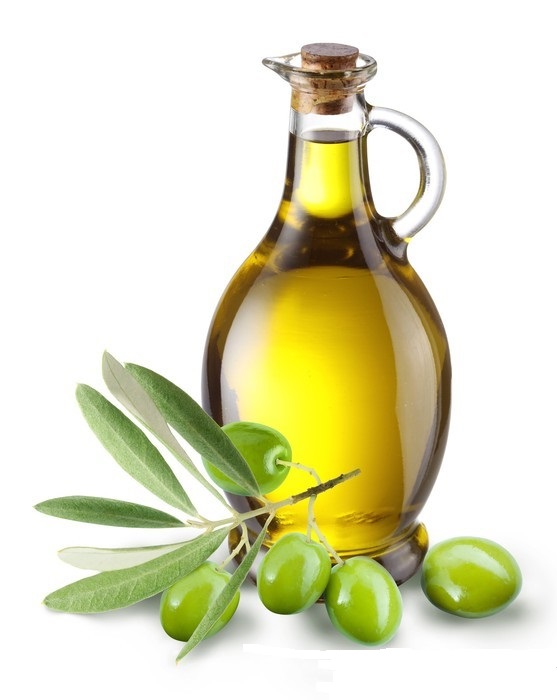 Le insegnanti e i bambini si sono recati nel giardino della scuola dove è situata una pianta d’ulivo;dopo aver spiegato  ciò che avrebbero fatto è iniziata finalmente la raccolta delle olive.Negli occhi dei bambini potevi vedere la loro felicità e gioia.Le olive raccolte sono state deposte nelle ceste per poi essere portate al frantoio.Dopo qualche giorno  i nostri piccoli hanno potuto finalmente assaporare il risultato del loro raccolto mangiando pane e olio.I bambini hanno accolto con entusiasmo ed interesse le proposte didattiche, hanno verbalizzato l’esperienza rappresentandole graficamente.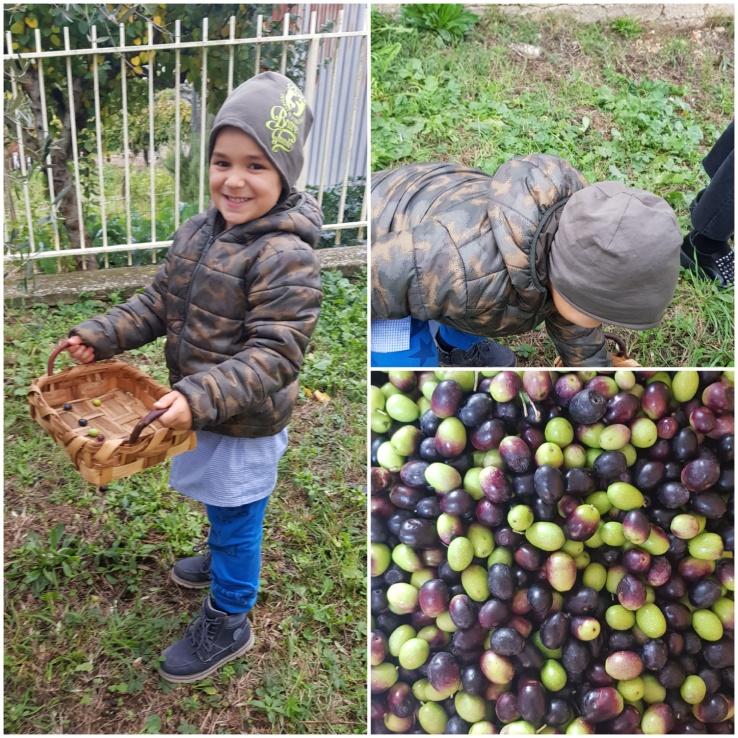 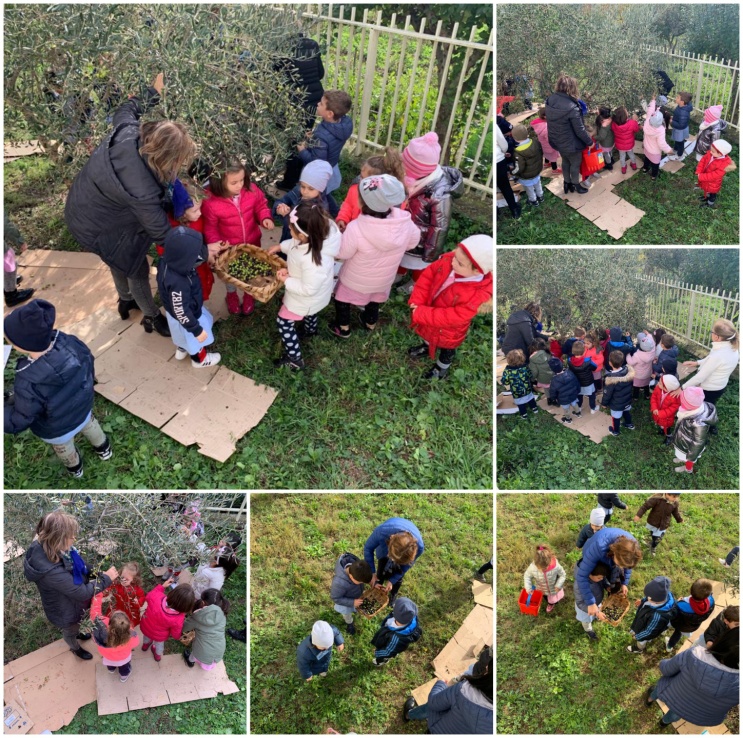 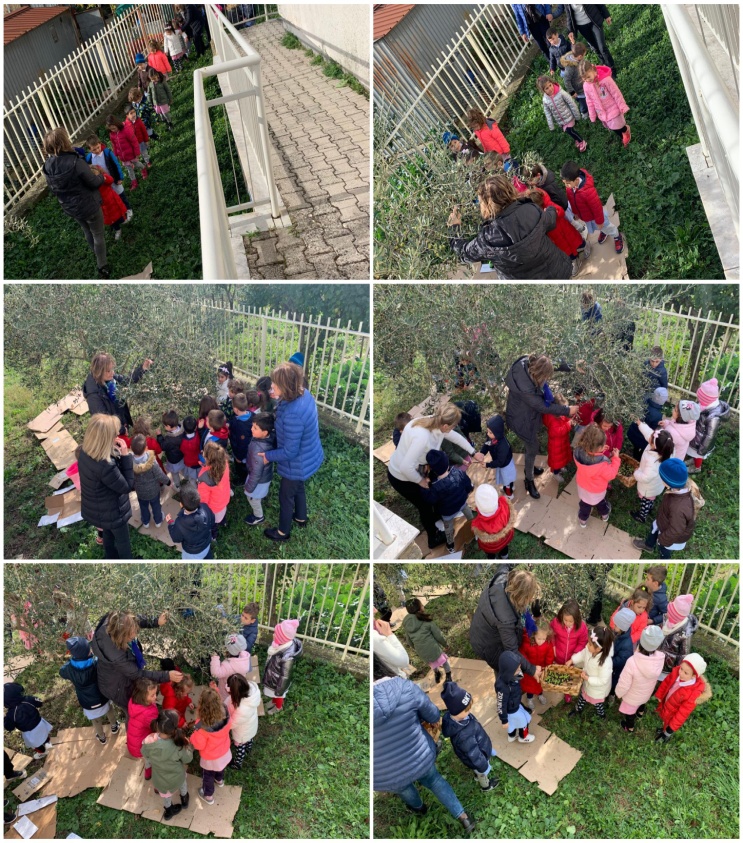 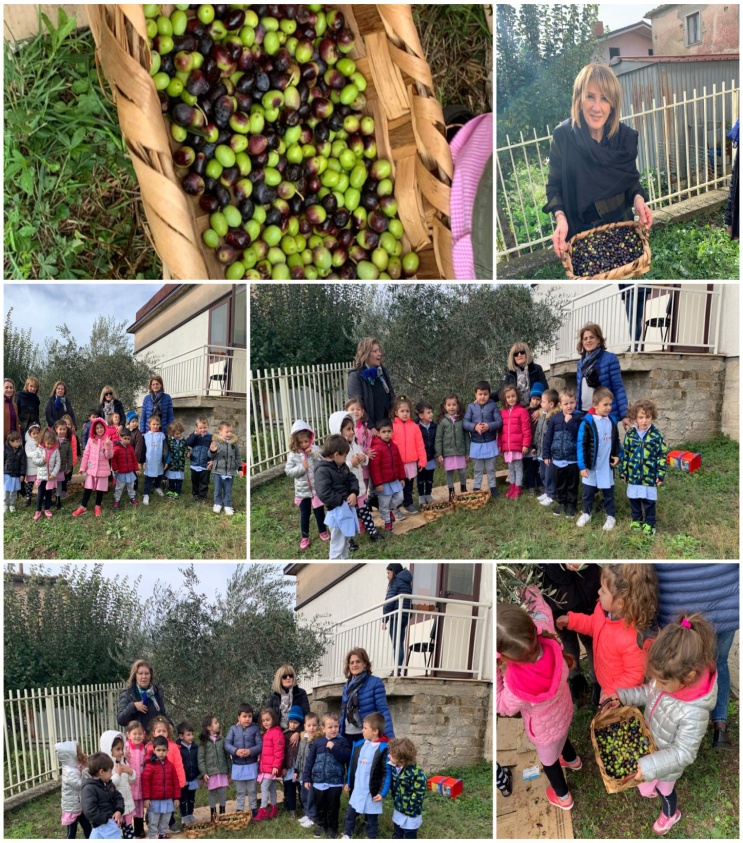 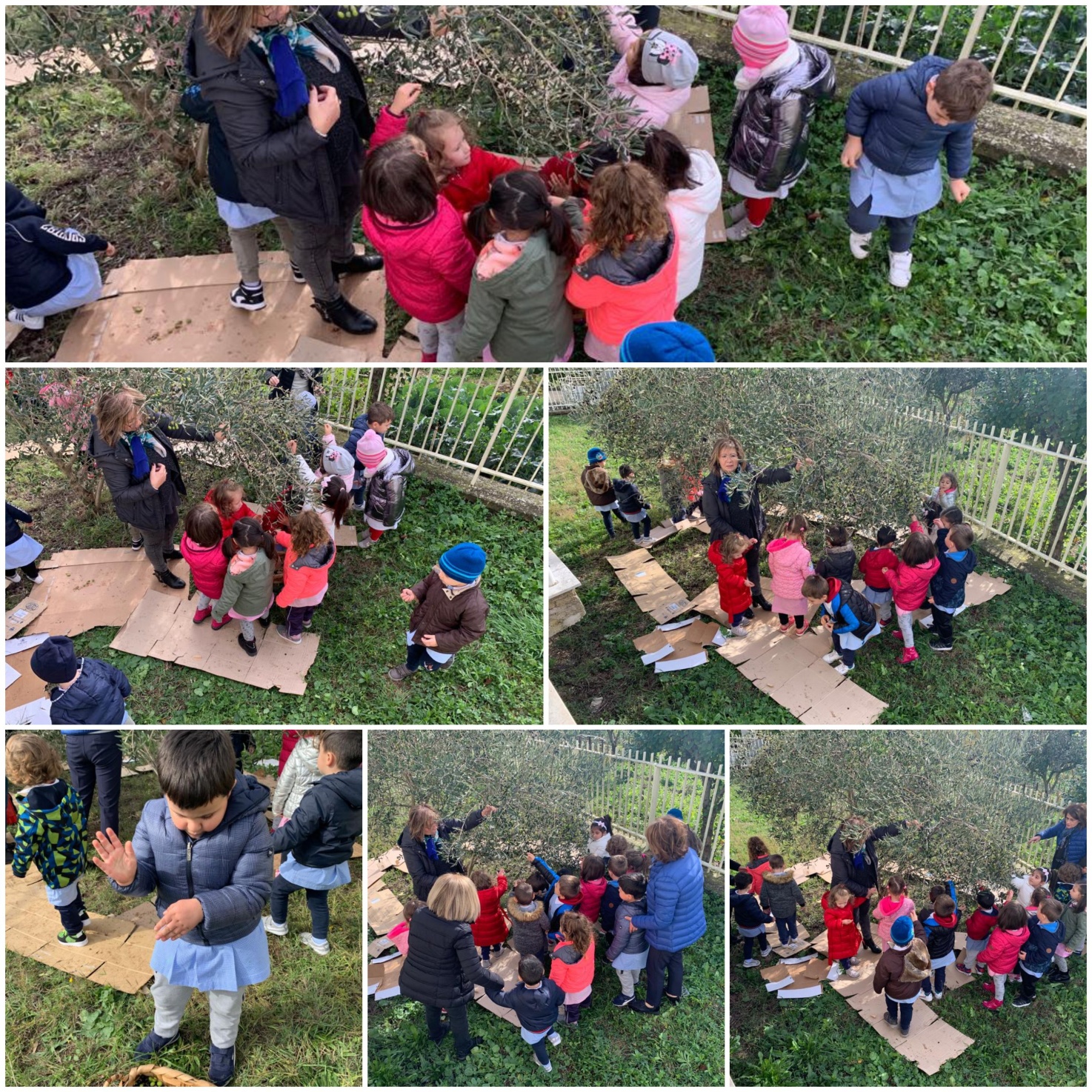 